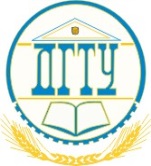 МИНИСТЕРСТВО НАУКИ И ВЫСШЕГО ОБРАЗОВАНИЯ РОССИЙСКОЙ ФЕДЕРАЦИИПОЛИТЕХНИЧЕСКИЙ ИНСТИТУТ (ФИЛИАЛ)ФЕДЕРАЛЬНОГО ГОСУДАРСТВЕННОГО БЮДЖЕТНОГО ОБРАЗОВАТЕЛЬНОГО УЧРЕЖДЕНИЯ ВЫСШЕГО ОБРАЗОВАНИЯ«ДОНСКОЙ ГОСУДАРСТВЕННЫЙ ТЕХНИЧЕСКИЙ УНИВЕРСИТЕТ»В Г. ТАГАНРОГЕ РОСТОВСКОЙ ОБЛАСТИПИ (филиал) ДГТУ в г. ТаганрогеКафедра «Экономика и управление»МЕТОДИЧЕСКИЕ УКАЗАНИЯ К ВКР38.03.02 МенеджментТаганрог 20211 Общие положенияНастоящие методические рекомендации устанавливают общие положения, требования и порядок проведения выполнения ВКР по направлению подготовки38.03.02 Менеджмент профиль Менеджмент организации.Государственная итоговая аттестация (далее ГИА) предусматривает проведение итогового государственного экзамена, а также выполнение и защиту выпускных квалификационных работ.К видам государственных аттестационных испытаний обучающихся по программе бакалавриата относятся: − государственный экзамен; − защита выпускной квалификационной работы (далее ВКР). ВКР является заключительным этапом проведения государственных итоговых испытаний и имеет своей целью систематизацию, обобщение и закрепление теоретических знаний, практических умений и профессиональных компетенций выпускника. Форма ВКР устанавливается в соответствии с требованиями образовательного стандарта. Уровням высшего профессионального образования соответствуют форма ВКР - бакалаврская работа. Руководители и темы ВКР определяются выпускающей кафедрой, согласуются с проректорами по учебной и методической работе и утверждаются приказом ректора. Студенту предоставляется право выбора темы выпускной квалификационной работы вплоть до предложения своей тематики с необходимым обоснованием целесообразности ее разработки. Бакалаврские работы студентов, обучающихся по ФГОС ВО, как правило, основываются на обобщении выполненных курсовых работ или проектов и подготавливаются к защите в завершающий период теоретического обучения, если иное не предусмотрено образовательным стандартом. При подготовке ВКР, каждому студенту назначаются консультанты по отдельным разделам (экономический, безопасность жизнедеятельности), указанным в образовательном стандарте в части требований к выпускной квалификационной работе. Сроки проведения государственной итоговой аттестации устанавливаются календарным графиком учебного процесса, утвержденного проректором по учебной работе. Условия, порядок и даты проведения государственных экзаменов и защиты ВКР определяются выпускающей кафедрой, согласуются с учебно-методическим управлением. Итоговые экзаменационные испытания, входящие в перечень обязательных итоговых аттестационных испытаний, не могут быть заменены оценкой качества освоения образовательных программ путем текущего контроля успеваемости и промежуточной аттестации студента.2 Порядок проведения государственной итоговой аттестацииДля проведения государственной итоговой аттестации приказом ректора формируется комиссия по ГИА. Государственная экзаменационная комиссия руководствуется в своей деятельности соответствующими образовательными стандартами высшего образования в части, касающейся требований к государственной итоговой аттестации, учебно-методической документацией, разработанной на основе образовательных стандартов по направлениям подготовки высшего образования. Основными функциями комиссии по государственной итоговой аттестации являются:определение соответствия подготовки выпускника требованиям образовательного стандарта высшего образования и уровня его подготовки;принятие решения о присвоении квалификации (степени) по результатам государственной итоговой аттестации и выдаче выпускнику соответствующего диплома государственного образца о высшем образовании;разработка рекомендаций, направленных на совершенствование подготовки обучающихся, на основании результатов работы государственной экзаменационной комиссии.Комиссию по государственной итоговой аттестации возглавляет председатель, который организует и контролирует деятельность всех экзаменационных комиссий, обеспечивает единство требований, предъявляемых к выпускникам. Председатель комиссии по государственной итоговой аттестации утверждается федеральным органом исполнительной власти, в ведении которого находится университет. Председателем комиссии по государственной итоговой аттестации утверждается, лицо, не являющееся сотрудником ДГТУ, из числа докторов наук, профессоров соответствующего профиля, а при их отсутствии - кандидатов наук или ведущих специалистов представителей работодателей соответствующей отрасли. После утверждения председателей комиссий по государственной итоговой аттестации ректором формируются государственная экзаменационная комиссия. Председатель комиссии по государственной итоговой аттестации может возглавлять один из видов экзаменационных комиссий и принимать участие в работе любой из них на правах ее члена. Комиссии по государственной итоговой аттестации обучающихся основной образовательной программе высшего образования состоит из экзаменационных комиссий по видам итоговых аттестационных испытаний, предусмотренных образовательными стандартами высшего профессионального образования:по приему государственного экзамена по направлению подготовки – во главе с заместителем председателя комиссии по проведению государственной итоговой аттестации, (председателем экзаменационной комиссии, как правило, является заведующий кафедрой);по защите выпускных квалификационных работ – во главе с председателем комиссии по проведению государственной итоговой аттестации.На период проведения всех государственных аттестационных испытаний для обеспечения работы государственных экзаменационных комиссий ректором назначаются секретари (секретарь) из числа профессорско-преподавательского состава, административных или научных работников кафедры, которые не являются членами государственных экзаменационных комиссий. Секретарь ведет протоколы заседаний государственных экзаменационных комиссий. Сдача итоговых экзаменов проводится на открытых заседаниях экзаменационной комиссии с участием не менее двух третей ее состава. Продолжительность заседания экзаменационной комиссии не должна превышать 6 часов в день. Продолжительность государственного экзамен как правило, не должна превышать 30 минут на одного студента.Цели и задачи ВКРОсновной целью ВКР является обобщение и систематизация полученных ранее знаний, дальнейшее углубление и расширение этих знаний и навыков, а также проверка умения студента самостоятельно решать задачи в области выбранной им специальности.Роль руководителя ВКР должна сводиться к уточнению темы ВКР и объема работы по разделам, к советам по принципиальным направлениям в решении основных задач и контролю работы студента над ВКР.При выполнении ВКР студент должен уметь:правильно формулировать и обосновать задачи, решаемые в ВКР;пользоваться литературой, методами и нормативами, связанными с выбором рациональных приемов диагностики, технического обслуживания и ремонта автотранспортных средств;пользоваться методами расчетов, ГОСТами и другими нормативными материалами при разработке или модернизации оборудования и оснастки для предприятий сервиса;использовать в своих разработках результаты собственных изысканий и исследований, выполненных в период научно-производственной работы;отразить в работе необходимые мероприятия по охране труда и окружающей среды;использовать навыки современных методов технико-экономического анализа разрабатываемых вопросов.Основные направления и тематика ВКРТемы ВКР формируются руководителями и в общем случае являются комплексными, то есть предусматривающими решение ряда теоретических, технологических, конструкторских, организационных и экологических задач. Тематика ВКР должна быть актуальной, соответствовать современному состоянию и перспективам развития науки и техники, отвечать практическим задачам, состоящим перед предприятиями сервиса, удовлетворять квалификационной характеристике.Темы ВКР должны быть четко сформулированы и исключать возможность копирования существующих разработок.Тема ВКР и задание на ВКР должны однозначно определять объект и объем разработки; сферу, область или местоположение использования (применение, функционирование) объекта разработки; конечную цель; минимально- необходимые исходные данные.В зависимости от сложности разработки и требуемого объема аналитических, расчетных, графических и других оформительских работ ВКР по одной теме могут выполнять несколько студентов (как правило, не более двух). В последнем случае, задание к ВКР должно четко разграничивать долю каждого студента в общем объеме труда.Примерная формулировка типовых тем ВКР:Анализ структуры управления организацией и разработка предложений по ее совершенствованию2.	Пути и средства повышения эффективности управления организацией3.	Анализ и проектирование новой организационной структуры управления4.	Анализ и совершенствование организационной структуры управления организацией5.	Оценка и оптимизация системы управления производством6.	Эффективность менеджмента и ее влияние на показатели хозяйственной деятельности организации7.	Оценка качества выполнения функций управления в организации8.	Анализ и проектирование системы управления персоналом на предприятии9.	Разработка эффективной системы управления трудовыми ресурсами10.	Анализ использования трудовых ресурсов организации11.	Оценка персонала по результатам труда12.	Оценка эффективности работы управленческого персонала организации13.	Кадровый потенциал организации и основные направления по его повышению14.	Конфликты: методы их разрешения и влияние на эффективность менеджмента организации15.	Эффективность управления и резервы роста производительности труда16.	Планирование роста производительности труда в организации17.	Разработка предложений по повышению производительности труда в организации18.	Анализ и рекомендации по совершенствованию оплаты труда в организации19.	Разработка предложений по совершенствованию оплаты труда в организации20.	Совершенствование стимулирования труда работников в организации21.	Формирование, распределение и использование прибыли организации 22.	Особенности формирования и эффективность распределения прибыли организации23    Финансовый анализ в системе антикризисного управления организацией24.	Резервы роста прибыли в организации25.	Система управления основными фондами26.	Основные производственные фонды предприятия, показатели и эффективное их использование27.	Анализ и/или оценка эффективного использования основных средств в организации28.	Оборотные средства, показатели и эффективность их использования в организации29.	Совершенствование управления оборотным капиталом организации30.	Финансовый анализ в системе антикризисного управления предприятием31.	Антикризисное управление организацией: проблемы и направления совершенствования.32.	Диагностика и снижение риска банкротства предприятия33.	Оценка вероятности банкротства предприятия и пути повышения его платежеспособности34.	Разработка антикризисных мероприятий на основе диагностического анализа для предприятия35.	Управление финансовой устойчивостью предприятия 36.	Анализ и/или оценка платежеспособности, ликвидности и финансовой устойчивости организации37.	Анализ финансового состояния организации и разработка предложений по его улучшению38.	Анализ и разработка предложений по совершенствованию финансово-хозяйственной деятельности организации39.	Анализ и/или оценка финансовых результатов деятельности организации40.	Управление маркетинговой деятельностью организации41.	Организация системы маркетинга 42.	Система маркетингового анализа и организация товародвижения43.	Маркетинговые исследования и разработка системы управления продвижения организации на рынок44.	Анализ и совершенствование маркетинговой деятельности организации 45.	Анализ и совершенствование рекламной деятельности организации 46.	Разработка бизнес-плана производства новой продукции (услуг) в организации47.	Бизнес-план предприятия на новую номенклатуру продукции 48.	Бизнес-план как инструмент стратегического управления деятельностью организации 49.	Бизнес-планирование деятельности организации50.	Управление инновационной деятельностью на предприятии51.	Разработка и экономическое обоснование инвестиционного проекта52.	Лизинг как инструмент финансирования инвестиционных и/или инновационных проектов организации53.	Выбор и обоснование стратегии организации54.	Внешний анализ при формировании стратегических целей предприятия55.	Внутренний анализ при формировании стратегических целей предприятия56.	Формирование миссии и стратегических целей организации57.	Совершенствование системы стратегического менеджмента организации 58.	Разработка функциональной стратегии (ценовой, финансовой, маркетинговой, рекламной, инновационной) организации59.	Формирование логистической системы в (коммерческой, производственной) организации 60.	Совершенствование управления логистическими процессами в организации61.	Управление конкурентоспособностью организации и разработка комплекса мер по ее повышению62.	Управление конкурентоспособностью товара и разработка комплекса мер по ее повышению63.	Совершенствование управления конкурентоспособностью предприятия в  современных условиях.Структура, объем и содержание ВКРПри общем названии, определяющем основной раздел ВКР, кафедра считает целесообразным установить одинаковую общую структуру ВКР независимо от направленности и конкретной темы ВКР.Каждая ВКР должен состоять из пояснительной записки и графической части. Структура пояснительной записки ВКР должна иметь следующий вид:титульный лист;задание к ВКР;аннотация;содержание;введение;основная часть:заключение;список использованных информационных ресурсов;приложения.В зависимости от направления ВКР порядок расположения организационно- технологического и конструкторского разделов может быть изменен.Пояснительная записка выполняется в объеме 50-70 страниц текста.Общие положения по организации выполнения ВКРТема ВКР определяется руководителем. После этого студент должен самостоятельно составить перечень задач, которые ему надо решить в период преддипломной практики и работы над ВКР, разработать предварительный план по составу и последовательности изложения ВКР и представить его руководителю для рассмотрения и уточнения.По окончанию преддипломной практики руководитель совместно со студентом уточняет тему ВКР, которая утверждается на заседании кафедры.Основным исходным документом, на основании которого студент приступает к выполнению ВКР, является задание. Задание на ВКР должно содержать следующее:точную формулировку темы ВКР;основание задачи задания (номер приказа ректора);цель работы;необходимые исходные данные для разработки темы;полный перечень подлежащих разработке вопросов;состав пояснительной записки;список преподавателей – консультантов по разделу ВКР.Задание подписывается руководителем и студентом, а затем утверждается заведующим кафедрой.Для успешной работы над ВКР и своевременного выполнения всего объема работ очень важен подробный календарный график, составленный самим студентом и утвержденный руководителем в начале работы над ВКР. Работа над ВКР должна быть завершена не позднее чем за 7–10 дней дня защиты.В течение срока работы над ВКР кафедра организует несколько контрольных проверок хода выполнения работы с обязательной явкой студентов- выпускников с отчетом к своему руководителю.Разработанная студентом ВКР должна быть актуальной по содержанию. Поэтому, приступая к любому разделу ВКР, необходимо ясно представлять техническое и экономическое значение разработки. Работа всегда должна начинаться с изучения материалов, полученных во время учебы, учебно- ознакомительной, производственной и преддипломной практик, результатов исследований и литературных данных с использованием книг, журналов, сборников научных трудов и других источников.При разработке основных вопросов ВКР предпочтительной является многовариантность решения задачи с обоснованием оптимального варианта.За правильность всех вычислений и принятые в ВКР организационные, технические и экономические решения несет ответственность студе  автор работы.К защите ВКР допускаются студенты, полностью закончившие работу в установленные сроки.К ВКР прилагается отзыв руководителя.Установленной формой проверки теоретических и практических знаний, а также качества выполненных студентом разработок является защита ВКР на Государственной аттестационной комиссии.В своем докладе при защите ВКР студент должен кратко изложить основные задачи работы, пути их решения и конкретные результаты. При этом, не останавливаясь на общеизвестных положениях и методиках расчетов, нужно основное внимание в докладе уделить изложению новизны и отличительных особенностей собственных разработок и их эффективность.